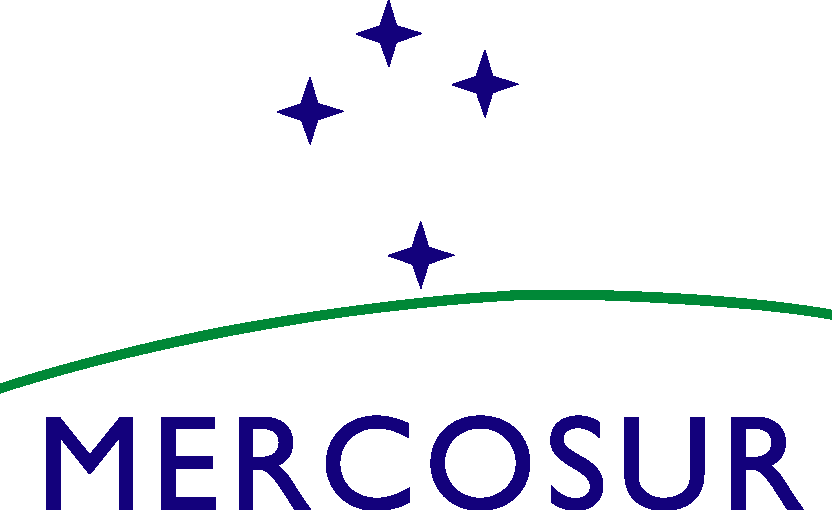 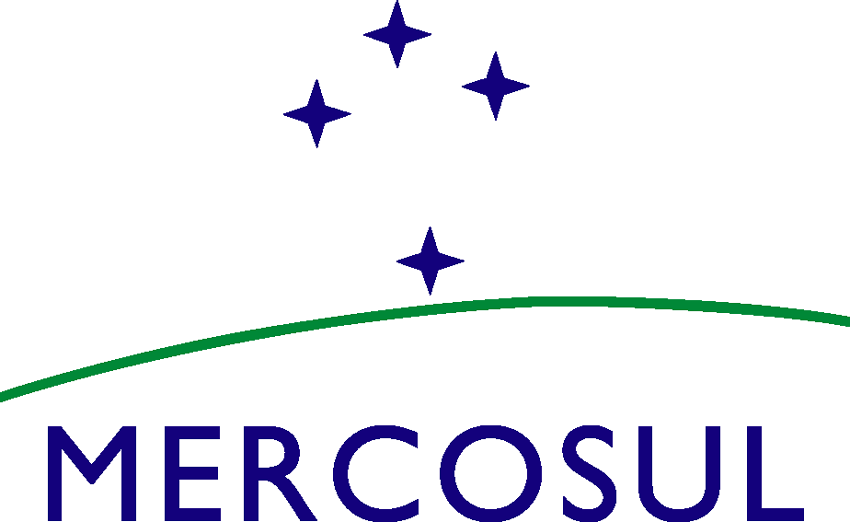 MERCOSUL/GANEMPLE/ATA Nº 02/21XXX REUNIÃO DO GRUPO DE ALTO NIVEL PARA A ESTRATÉGIA MERCOSUL DE CRESCIMENTO DO EMPREGORealizou-se, no dia 09 de novembro de 2021, no exercício da Presidência Pro Tempore do Brasil, a XXX Reunião do Grupo de Alto Nível para a Estratégia MERCOSUL de Crescimento do Emprego (GANEMPLE), por sistema de videoconferência, conforme o disposto na Resolução GMC N° 19/12, com a participação das delegações da Argentina, do Brasil, do Paraguai e do Uruguai, e a participação de representantes do setor sindical e empresarial. A Lista de Participantes consta no Anexo I.A Agenda consta no Anexo II.A PPTB deu as boas-vindas às delegações presentes e submeteu a apreciação a Agenda da Reunião, que foi aprovada e consta no anexo correspondente. Foram tratados os seguintes temas:1.  MEDIDAS DE CONTINGÊNCIA ADOTADAS ANTE A COVID-19A PPTB apresentou breve relato sobre a situação do emprego e das políticas públicas nacionais de empregabilidade no contexto das medidas de contingência adotadas diante da COVID-19, bem como propostas legislativas para a questão do desemprego de jovens, idosos e populações vulneráveis.A delegação da Argentina agradeceu à PPTB e apresentou os principais indicadores do mercado de trabalho e o estado de situação da recuperação dos níveis de emprego. Ademais, realizou uma apresentação das principais políticas criadas para o acompanhamento e promoção do emprego e sua sustentabilidade. A delegação do Paraguai informou sobre as políticas adotadas e o impacto gerado logo da adoção das medidas de contingência ante a Covid-19. Realizou uma exposição detalhada sobre vários aspectos.A delegação do Uruguai relatou as medidas adotadas principalmente em alguns setores mais afetados. Além disso, o país mencionou sua Lei de Promoção do Emprego, recentemente aprovada. Os representantes do setor sindical agradeceram os informes nacionais e recordaram a necessidade de elaboração de uma estratégia regional de crescimento de emprego, cumprindo a Decisão CMC nº 04/06. Além disso, manifestaram sua preocupação pelas consequências da pandemia de Covid-19 e recordaram o Chamamento à Ação Mundial, aprovado de forma tripartite na 109ª Conferência Internacional do Trabalho.  Particularmente no que concerne à situação do emprego e às ações adotadas em temas de política econômica, produtiva, laboral e social  destaca-se a importância de realizar os esforços necessários para o levantamento de medidas a serem adotadas para o crescimento e inclusão de um programa regional e o impacto que tais políticas terão na geração de condições para a criação de trabalho decente e emprego de qualidade pós-pandemia. Além disso, destaca-se a importância de debater a questão da crescente informalidade, as novas formas de trabalho, como trabalho por plataforma e o teletrabalho e que a seguridade social seja universal e alcance o conjunto da população. Nesse sentido, o GANEMPLE deve formular uma recomendação ao CMC para que se apliquem estas políticas. Os relatórios e as apresentações constam no Anexo III.2. PROPOSTA DE RECOMENDAÇÃO TÉCNICA PARA A RECUPERAÇÃO DO EMPREGO NO MERCOSULA PPTB recordou a proposta de recomendação técnica para a recuperação do emprego no MERCOSUL apresentada pela Argentina durante sua presidência.As delegações acordaram seguir trabalhando nessa recomendação com vistas a uma reunião tripartite com os pontos focais designados pelos países prevista para a primeira quinzena de dezembro. A lista com os nomes dos pontos focais dos Ministérios do Trabalho dos países do MERCOSUL consta no Anexo IV, ao passo que os pontos focais dos parceiros sociais serão oportunamente informados. O tema continua em agenda.RESPOSTA DO INSTITUTO SOCIAL DO MERCOSUL (ISM) A PPTB informou não ter resposta do ISM sobre a assistência solicitada pela Argentina durante sua presidência.As delegações acordaram que uma vez que o tema será objeto de reunião específica aludida no ponto 2, consideram conveniente concentrar seus esforços nas discussões a respeito da Recomendação Técnica. Posteriormente, será avaliada a conveniência de solicitação de apoio técnico. OUTROS TEMASReativação da Comissão de Segurança e Proteção Social A PPTB informou ter recebido comunicação do Secretário-Geral da Coordenadora de Centrais Sindicais do Cone-Sul em que solicita a reativação da Comissão de Segurança e Proteção Social, além de que o tema do piso de proteção social seja incorporado à análise do GANEMPLE. A comunicação da CCSCS consta no Anexo V.Nesse sentido, solicitou que o tema seja analisado e considerado na próxima reunião do GANEMPLE.A delegação governamental da Argentina manifesta apoio à solicitação das centrais sindicais quanto à incorporação do tema no GANEMPLE e SGT 10. A delegação governamental do Uruguai, inteirada na presente reunião da proposta, informa que necessita fazer consultas internas pertinentes. As delegações acordaram realizar as consultas internas e tratar o tema na próxima PPTP.	4.2 Participação dos atores sociais no SGT 10As delegações tomam nota da manifestação do setor sindical, que figura como Anexo VI.A delegação da Argentina expressou, em relação à participação dos atores sociais e o estabelecido nas Resoluções GMC nº 53/19 e nº 03/20, que reitera a posição mencionada no Anexo XX da Ata 1/21 do SGT nº 10 e o pedido feito ao GMC para a autorização administrativa do registro de assinaturas para atores sociais da mesma forma que os governos fazem em todos os órgãos sócio-laborais do MERCOSUL. A delegação do Uruguai acompanha o posicionamento da Argentina.AGRADECIMENTOSAs delegações agradeceram e congratularam a PPTB pela exitosa organização e desenvolvimento da XXX Reunião do GANEMPLE.PRÓXIMA REUNIÃOA data da próxima reunião será informada oportunamente pela próxima PPT.ANEXOSOs Anexos que formam parte da presente Ata são os seguintes:Anexo ILista de ParticipantesAnexo IIAgendaAnexo IIIRelatórios e apresentações sobre as medidas de contingência adotadas diante da COVID-19Anexo IVLista com os nomes dos pontos focais dos Ministérios do Trabalho dos países do MERCOSULAnexo VIManifestação do setor sindicalAnexo VComunicação da CCSCS_____________________________ Pela Delegação da ArgentinaLaila Brandy____________________________ Pela Delegação do BrasilPablo Pereira _____________________________ Pela Delegação do ParaguaiSilvana Pappalardo____________________________ Pela Delegação do UruguaiDaniel Pérez 